                                           Littleton Tennis Club                                               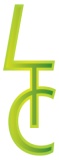               Code of Conduct for Members & others using the clubLittleton Tennis Club is fully committed to providing a caring, friendly and safe environment for all members and their visitors so that they can play tennis in a relaxed and secure atmosphere. We are committed to safeguarding and promoting the well-being of all our members and we believe it is important that everyone associated with the club should, at all times, show respect and understanding for the safety and welfare of others. We ask all our members to accept the club’s Code of Conduct and trust that all our members will:make new members & visitors feel welcome – help us to keep our reputation for being a friendly club.respect the rights, dignity and worth of all players, whatever their age, gender, ability, race, cultural background, religious beliefs or sexual identity.respect opponents and coaches, umpires, referees and their decisions.  follow the club’s procedures at mix-ins, remembering that all members taking part in mix-in sessions are equally entitled to play. Existing members should also make a point of including new members, visitors and nominated juniors.agree that it is unacceptable for anyone on club premises to behave dangerously or inappropriately or in a way that distracts those playing or coaching tennis, or that could cause damage to club property. Please note that members are responsible for the behaviour of anyone they bring to the club and are also responsible for signing in a visitor & ensuring that the visitor’s fee is paid.play within the rules & etiquette of tennis and will also remember that the following apply equally to both adult and junior members:not walk behind players whilst a game or a rally is in progress. This is to avoid distracting other members and, most importantly, to avoid any accidents on court. If you are trying to cross a court please wait until you are invited to and it is safe to do so.wear recognised sports clothing as well as sports shoes that will not mark the court - nor cause you to slip & have an accident.treat all club property & equipment with respect and tidy/clean up after yourself  before you leave the court , hut, cabin or pavilionbe able to show that you are entitled to use the courts & any other club facilities.